Medlemmer av Salangen Menighetsråd/Fellesråd INNKALLING TIL MENIGHETS/FELLESRÅDSMØTEDet innkalles herved til møte i Menighets/Fellesrådet, torsdag 13.2.2019 kl.18.00 på møterom i underetasjen i kirka.  Saker til behandling:Sak 1/20		Godkjenning av innkalling og sakslisteSak 2/20	Godkjenning av protokoll fra Menighets/Fellesrådsmøte 5.12.19Sak 3/20		ReferaterFR Sak 4/20		Revidert budsjett 2020FR Sak 5/20		Øke festeavgiftenFR Sak 6/20	Maling av kirketårnetFR Sak 7/20	Årsmelding 2019MR Sak 8/20		BevertningInnkallingen sendes også til de to første vara medlemmene og prosten. 1 vara møter fast.                 Melding om fravær gis snarest på mail: to368@kirken.no eller tlf. 77 17 14 00 Andreas Bay har ansvaret for bevertningen. Vel møtt!Ann Kristin Bakkemo					Tonje Østvik			Leder							kirkeverge/daglig lederSak 1/20	Godkjenning av innkalling og sakslisteForslag til vedtak:Innkalling og saksliste godkjennes. Møtet er lovlig satt.Sak 2/20	Godkjenning av protokoll fra menighets/fellesrådsmøte 5.12.19Forslag til vedtak:Protokollen fra Menighets/fellesrådsmøte den 5.12.19 godkjennes.Sak 3/20	ReferaterFølgende referater fremlegges: AU hadde møte 30.1.20 og gjennomgikk sakene til dagens menighets/fellesrådsmøte. Det er kjøpt inn lysutstyr fra Audiopartner finansiert av trosopplæringsmidler. Lysene skal monteres foran en av tak bjelkene, og brukes spesielt når det er konserter og større arrangement i kirka. Det er 4 lamper type briteq cob fresnell, 100 W, Størrelse: 226 x 278 x 305 mm 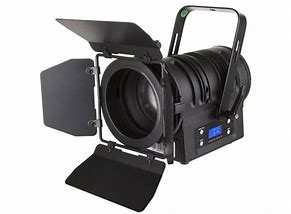 1.1.2020 ble Indre Troms prosti slått sammen med Senja prosti, og Indre Troms prosti er nå historie. Dette ble markert med felles avskjeds og avviklingsgudstjeneste i Målselv kirke søndag 5.januar. Alle menighetene var representert, sammen med alle prestene (bortsett fra soknepresten i Salangen som var sykemeldt), prost og biskop. Preses' farvelNesten 40 år i kirkelig tjeneste går mot slutten. Jeg er dypt takknemlig for en meningsfylt og rik «arbeidsdag» hvor jeg har fått så mye og hvor jeg har brukt evner, livserfaring og kompetanse sammen med gode og inspirerende medarbeidere. Jeg har møtt mye tillit og kjenner meg privilegert. For meg har kirken vært og er gledens sted der vi deler evangeliet om Kristus og får ta imot nåde og tilgivelse. Derfra sendes vi ut for å være en neste og vise barmhjertighet, både lokalt og globalt. Jeg ser tydelige spor av min bakgrunn i KFUK – KFUM i Bergen i min 14-årige tjeneste som biskop. Der møtte jeg en sterk Kristusforkynnelse, mye livsglede og utfordring til å ta ansvar. Like mye har det betydd for meg å være menighetsprest med erfaring fra lokalkirken og nærmiljøet, både i drabantby i Trondheim og bygdeby i Ås. Alt jeg har erfart, har utrustet meg til oppdraget. Folkekirken med sin vide kontaktflate møter mennesker i alle livets faser. Oppgaven er å formidle evangeliet om Jesus og vise mennesker åpenhet og respekt. Kirkens omsorgsarbeid gir troverdighet til det som forkynnes. Jesus-fortellingene og salmeskatten sammen med dåp og nattverd er gaver som inviterer til fellesskap og styrker troen. Mitt ønske er at stadig flere opplever kirken som gledens sted – midt i vår urolige verden. Må Gud fortsatt velsigne Den norske kirke Helga Haugland Byfuglien, preses i Bispemøtet 2011-2020 Ny preses - 30. januar ble den tidligere generalsekretæren i Kirkens verdensråd, prest og dr. theol. Olav Fykse Tveit (59) ny preses i Bispemøtet.Oppdatering fra utvalgene, har det vært møter?Forslag til vedtak:De fremlagte referatene tas til orientering.FR Sak 4/20		Revidert budsjett 2020Tidligere behandlet som FR Sak 57/19 Budsjett 2020 hvor følgende vedtak ble fattet:Salangen menighets/fellesråds opprinnelige budsjettforslag er som tidligere år et minimumsbudsjett. Det innebærer et behov for økning i tilskudd fra kommunen på kr 115 500,- i forhold til tilskuddet i 2019. Dette skyldes i hovedsak økte strøm- og pensjonskostnader. En medarbeider som utførte oppgaver så vel utendørs på kirkegårdene som på kontoret, var lønnet av Astafjord vekst. Han har sluttet og disse oppgavene må nå utføres av ordinært tilsatt personell. I følge administrasjonssjefen er kommunens budsjettforslag å gi samme tilskudd i 2020 som i 2019. Dette er utilstrekkelig. Differansen mellom administrasjonssjefens forslag og beregnet behov tilsvarer mer enn kostnaden ved driften av Elvenes kapell. Så drastiske reduksjoner er ikke forsvarlig å gjennomføre.Fellesrådet har følgende forslag til tiltak for å redusere behovet for økt tilskudd:Slå av flomlysene på kirka på ukedageneSenke innetemperaturen i kirkerommet med 2 graderRedusere ekstrahjelpen til gressklipping på gravlundene med kr 10 000,-. Ikke annonsere etter organist, kr 10 000,-Øke festeavgiften for graver med 3 %, fra kr 3000,- til kr 3100,- for 20 års feste. Bedrer budsjettbalansen med kr 4000,-/ årØke utleieprisen for menighetssalen fra 1000,- til 1400,- samt dekning av utgifter for vask av duker. Bedrer budsjettbalansen med kr 8 000,-/årRådet vil utrede muligheten for å kostnadsberegne bruk av musikk ved begravelser.Med disse tiltakene er behovet for økning ut over den foreslåtte sammen redusert til kr. 65.000. Under budsjettbehandlingen i kommunestyret ble det foreslått fra Høyre, v/Terje Bertheussen å økt tilskuddet til fellesrådet med kr 75 000,-. Forslaget ble nedstemt og fellesforslaget fra SP/AP ble vedtatt Fellesrådet gjør en viktig jobb i Salangen kommune. K-styret beradministrasjonssjefen om å fremlegge sak for K-styret om tilskudd til Fellesrådet iløpet av vinteren 2020.         	Det betyr at vi får samme tilskudd som i 2019 og at budsjettet er underbudsjetter med kr 115 500,- Kommunens første justering av budsjettet blir ifm kommunestyrets behandling av økonomirapporten i april. Administrasjonssjefen anbefaler oss å fremme saken minst to uker før formannskapet skal behandle økonomirapporten og gi sin innstilling til kommunestyret i møte 30 mars.Innen saken blir behandlet av kommunestyret i april, må vi sette i verk sparetiltak som foreslått under forrige budsjettbehandling. Avvente det siste tiltaket om å utrede muligheten for å kostnadsberegne bruk av musikk ved begravelserFlomlysene i kirka er slått av, og står av hele tidenTemperaturen i kirkerommet er senket med 2 grader, til 20 graderIkke annonsere etter organist, kr 10 000,-Økt utleiepris av menighetssalen ble vedtatt på forrige møteEvt økning av festeavgift behandles som FR Sak 5/20FR Sak 5/20		Øke festeavgiftenForrige gang behandlet i 2010 som FR sak 68/10.Gravferdsloven sier følgende om feste av grav§ 14 Feste av gravKirkelig fellesråd kan inngå avtale om feste av grav etter nærmere regler og vilkår fastsatt i gravplassens vedtekter. For feste av grav kan det kreves avgift.Vedtektene sier følgende§3 Når kistegrav tas i bruk er det anledning til å feste en grav ved siden av. I særskilte tilfeller er det anledning til å feste to graver. … Når festetiden er ute kan gravstedet festes for nye 20 år.Prisutvikling til festeavgiften 500 kr 2008: 1000 kr2011: 3000 krI forbindelse med budsjettarbeidet ble det foreslått å øke festeavgiften med 3 %, fra kr 3000,- til kr 3100 for 20 år. Saken må oversendes til kommunestyret for endelig avgjørelse.AU diskuterte om dette skal innføres som en fast årlig økning, eller om festeavgiften skal økes med ujevne mellomrom slik som tidligere. Saken må oversendes til kommunestyret for endelig avgjørelse for hver gang.Siden festeavgiften har stått stille siden 2011, kan det vurderes en større økning enn 3 %. Spesielt nå som tilskuddet fra kommune ikke strekker til. Konsumprisindeksen i perioden 2011 til 2019 er totalt 18,8%, og 3000 kr i 2011 tilsvarte 3562,70 kr i 2019.(Hvilke prinsipper følger de kommune på prisutviklingen? Følger de kommunale avgiftene konsumprisindeksen?)KA gjennomførte gravplassundersøkelse i 2018, og undersøkelsen sier blant annet noe om nivået på festeavgift. Av de 274 fellesråd som svarte på undersøkelsen var gjennomsnittsprisen på festeavgiften kr 180,- i året. Dvs kr 3600,- for 20 år.  Forslag til vedtak:Salangen kirkelige fellesråd foreslår å øke festeavgiften fra kr 3000,- til kr --------- for feste av grav i 20 år.Saken oversendes kommunestyret for endelig avgjørelse.FR Sak 6/20	Maling av kirketårnetDet er behov for å gjøre noe utvendig med kirketårnet. Malingen flasser, og det begynner å haste. Saken har ligget hos kommunen v/teknisk som fortsatt er usikker på hva som bør gjøres. De estimerer millionkostnad, og den har havnet bak i investeringskøen til kommunen.Dette kan vi ikke vente på, og vi må sette i gang straks tiltak for å berge tårnet. Kan ikke vente flere år på en større investering. Det er usikkert om det vil være tilstrekkelig å «bare» skrape og male, men det vil uansett kjøpe oss tid og i beste fall vare i mange år. Dette gir en mye rimeligere kostnad, som det kan søkes kommunen om å dekke. I budsjettmøte med administrasjonssjefen var han langt mer positiv til mindre engangs investeringer, enn større investeringer som det ikke vil være midler til i 2020. Forslag til vedtak:Det hentes inn pris på skraping og maling av tårnet og søkes kommune om dekning når prisene foreligger. MR Sak 7/20	Årsmelding 2019Menighetsrådet skal hvert år innen 1.mars utarbeide en årsrapport over rådets virksomhet siste kalenderår. Rapporten skal legges frem før årsmøtet.I alle sogn skal det hvert år holdes et årsmøte hvor årsrapport, regnskap, arbeidsprogram og budsjett blir lagt frem til orientering. Jf kirkeloven § 9 Menighetsrådet gir hvert år menighetssmøtet en orientering om det kristelige arbeidet i soknet.Dette årlige møte gir grunnlag for debatt om planer og prioriteringer. Årsmøte er en god plass for deltakelse og engasjement i lokalkirken. Fristen for å legge frem revisorberetning til regnskapet er 1.april. Årsmøtet bør derfor holdes en gang etter dette.Årsmeldingen ettersendes.Forslag til vedtak:Salangen menighetsråd godkjenner den fremlagte årsmeldingen som menighetens årsmelding for 2019.Årsmøte avholdes søndag _______ etter gudstjenesten.MR Sak 8/20		BevertningHvordan vil vi ha det på møtene? Skal det være bevertning? Hvis ja, hvem ordner bevertningen?Saken fremlegges uten forslag til vedtak.